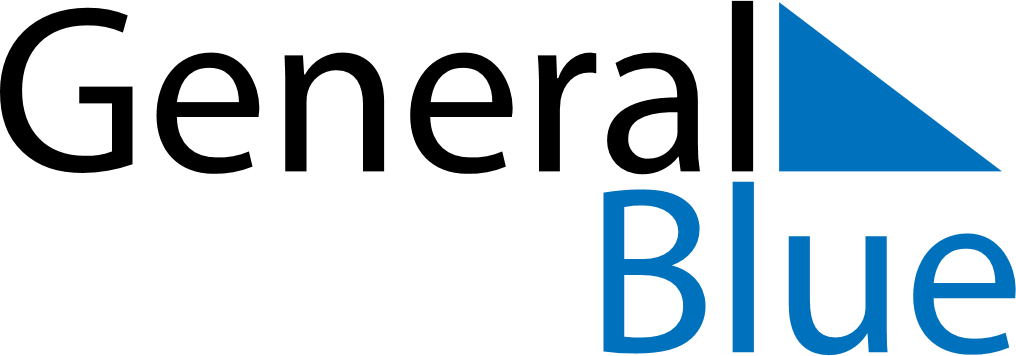 June 2024June 2024June 2024June 2024June 2024June 2024June 2024Muconda, Lunda Sul, AngolaMuconda, Lunda Sul, AngolaMuconda, Lunda Sul, AngolaMuconda, Lunda Sul, AngolaMuconda, Lunda Sul, AngolaMuconda, Lunda Sul, AngolaMuconda, Lunda Sul, AngolaSundayMondayMondayTuesdayWednesdayThursdayFridaySaturday1Sunrise: 5:46 AMSunset: 5:18 PMDaylight: 11 hours and 32 minutes.23345678Sunrise: 5:46 AMSunset: 5:18 PMDaylight: 11 hours and 32 minutes.Sunrise: 5:46 AMSunset: 5:18 PMDaylight: 11 hours and 32 minutes.Sunrise: 5:46 AMSunset: 5:18 PMDaylight: 11 hours and 32 minutes.Sunrise: 5:47 AMSunset: 5:19 PMDaylight: 11 hours and 31 minutes.Sunrise: 5:47 AMSunset: 5:19 PMDaylight: 11 hours and 31 minutes.Sunrise: 5:47 AMSunset: 5:19 PMDaylight: 11 hours and 31 minutes.Sunrise: 5:47 AMSunset: 5:19 PMDaylight: 11 hours and 31 minutes.Sunrise: 5:48 AMSunset: 5:19 PMDaylight: 11 hours and 31 minutes.910101112131415Sunrise: 5:48 AMSunset: 5:19 PMDaylight: 11 hours and 31 minutes.Sunrise: 5:48 AMSunset: 5:19 PMDaylight: 11 hours and 30 minutes.Sunrise: 5:48 AMSunset: 5:19 PMDaylight: 11 hours and 30 minutes.Sunrise: 5:49 AMSunset: 5:19 PMDaylight: 11 hours and 30 minutes.Sunrise: 5:49 AMSunset: 5:19 PMDaylight: 11 hours and 30 minutes.Sunrise: 5:49 AMSunset: 5:20 PMDaylight: 11 hours and 30 minutes.Sunrise: 5:49 AMSunset: 5:20 PMDaylight: 11 hours and 30 minutes.Sunrise: 5:50 AMSunset: 5:20 PMDaylight: 11 hours and 30 minutes.1617171819202122Sunrise: 5:50 AMSunset: 5:20 PMDaylight: 11 hours and 30 minutes.Sunrise: 5:50 AMSunset: 5:20 PMDaylight: 11 hours and 30 minutes.Sunrise: 5:50 AMSunset: 5:20 PMDaylight: 11 hours and 30 minutes.Sunrise: 5:50 AMSunset: 5:21 PMDaylight: 11 hours and 30 minutes.Sunrise: 5:50 AMSunset: 5:21 PMDaylight: 11 hours and 30 minutes.Sunrise: 5:51 AMSunset: 5:21 PMDaylight: 11 hours and 30 minutes.Sunrise: 5:51 AMSunset: 5:21 PMDaylight: 11 hours and 30 minutes.Sunrise: 5:51 AMSunset: 5:21 PMDaylight: 11 hours and 30 minutes.2324242526272829Sunrise: 5:51 AMSunset: 5:22 PMDaylight: 11 hours and 30 minutes.Sunrise: 5:52 AMSunset: 5:22 PMDaylight: 11 hours and 30 minutes.Sunrise: 5:52 AMSunset: 5:22 PMDaylight: 11 hours and 30 minutes.Sunrise: 5:52 AMSunset: 5:22 PMDaylight: 11 hours and 30 minutes.Sunrise: 5:52 AMSunset: 5:22 PMDaylight: 11 hours and 30 minutes.Sunrise: 5:52 AMSunset: 5:23 PMDaylight: 11 hours and 30 minutes.Sunrise: 5:52 AMSunset: 5:23 PMDaylight: 11 hours and 30 minutes.Sunrise: 5:52 AMSunset: 5:23 PMDaylight: 11 hours and 30 minutes.30Sunrise: 5:53 AMSunset: 5:23 PMDaylight: 11 hours and 30 minutes.